Анализсостояния детскогодорожно-транспортного травматизмана территории Свердловской областиза четыре месяца 2021 годаНа территории Свердловской области 
за четыре месяца 2021 г. зарегистрировано 92
(69; +33,3%) ДТП с участием несовершеннолетних, в которых 102
(81; +26%) ребенка получили травмы различной степени тяжести и 8(0; +100%) погибли.Дорожно-транспортные происшествия, в результате которых пострадали дети, составили 12% от общего количества учетных дорожных аварий. Таким образом, дети стали участниками каждого 8 ДТП 
с пострадавшими в регионе.ДТП с погибшими детьми зарегистрированы в Каменске-Уральском (+100%),Ивделе (+100%), Серове (+100%), Заречном (+100%) и Екатеринбурге (+100%):02.01.2021 года около 15 часов в Каменскомгородском округе, с. Рыбниковское(зона обслуживания МО МВД России «Каменск-Уральский»), напротив дома №22 по
ул.  Советская, водитель автомобиля «Митсубиси ASX» допустил наезд на 2-х летнего пешехода, который перебегал проезжую часть дороги перед близко идущим транспортным средством в неустановленном месте слева направо по ходу движения автомобиля.От полученных травм мальчик скончался на месте происшествия.Погибший находился в сопровождении 14-летней сестры и еще троих детей. После прогулки у озера ребята возвращались домой. Двигались по краю проезжей части навстречу движению. Заметив приближающийся автомобиль, дети остановились, сестра взяла младшего брата за руку, но он неожиданно вырвался и побежал на проезжую часть перед близко идущим автомобилем. Родители несовершеннолетних в момент ДТП находились дома.Световозвращающие элементы на одежде детей отсутствовали.07.02.2021 года около 10.00 часов в Ивдельском районе на 116 км автодороги Ивдель-ХМАО (зона обслуживания МО МВД России «Ивдельский») водитель автомобиля «Тойота ЛендКрузер», при совершении обгона не убедился в безопасности маневра, не учел погодные условия (метель), допустил столкновение с автомобилем «Киа Сид», который двигался во встречном направлении. В результате ДТП погибла 8 –летняя девочка, пассажир автомобиля «Киа Сид», которая находилась на заднем пассажирском сидении. Ее 10 летняя сестра, в момент аварии сиделарядом, скончалась во время транспортировки в лечебное учреждение. В автомобиле девочки находились вместе с родителями, все были пристегнуты ремнями безопасности. Семья направлялась из Югорска в Екатеринбург на отдых. Водитель «Киа Сид», отец девочек, скончался на 12 сутки после ДТП, не приходя в сознание.03.03.2021 года около 10.00 часов на 88 км автодороги Серов – Сосьва – Гари(зона обслуживания МО МВД России «Серовский») 46-летний водитель автомобиля «Рено», при проезде затяжного поворота, не учел дорожные и погодные условия, не справился с управлением, выехал на полосу встречного движения, где допустил столкновение с грузовым автомобилем «Камаз». В результате ДТП 4-х летний мальчик, пассажир 
автомобиля «Рено», от полученных травм скончался во время транспортировки в лечебное учреждение, не приходя в сознание. В момент аварии мальчик находился на заднем пассажирском сидении слева в детском удерживающем устройстве, соответствующем росту и весу ребенка и был пристегнут ремнем безопасности, удар пришелся в его сторону. Установлено, что родители забрали ребенка из детскогосада, пояснив воспитателю, что им необходимо ехать в г. Серов к стоматологу.  При этом никто не обратил внимание на плохие погодные условия (снегопад). Автомобилем «Рено» управлял глава семьи, во время движения в салоне находилась семья из четырех человек. 14.03.2021 около 19.00 в Заречном районена 48 км автодороги «Екатеринбург-Тюмень» (зона обслуживания МО МВД России «Заречный»), водитель автомобиля «Киа», не справился с управлением транспортного средства, допустил выезд встречную полосу и столкновение с грузовым автомобилем «Вольво», двигавшимся во встречном направлении. В результате аварии водитель и четыре пассажира легкового автомобиля, из них двое –несовершеннолетние, получили травмы, несовместимые с жизнью и скончались на месте происшествия до прибытия бригады скорой медицинской помощи. В момент ДТП дети находились на заднем пассажирском сидении и не были пристегнуты ремнями безопасности.Несовершеннолетние со своими законными представителями направлялись домой после отдыха на горячих источниках в г. Тюмень.23.03. 2021 года около 17.00 вг. Екатеринбурге на пр. Космонавтов, напротив дома №92, водитель автомобиля «Ниссан» допустил наезд на 9 летнюю девочку -пешехода, которая перебегалашести полосную проезжую часть дороги в неустановленном месте перед близко идущими транспортными средствами слева направо по ходу движения автомобиля.  В результате ДТП несовершеннолетний пешеход получил травмы несовместимые с жизнью, скончался в автомобиле скорой медицинской помощи. Девочка гуляла с подругой на детской площадке, расположенной недалеко от школы. После прогулки она направилась домой одна, решив сократить путь и перебежать дорогу в неположенном месте. Родители несовершеннолетней в момент ДТП находились на работе.11.04.2021 года около 22.00 в г. Каменск-Уральский на ул. Алюминиевой напротив дома №43, водитель автомобиля «Форд Мондео» не выдержал безопасную дистанцию и допустил столкновение с попутно движущимся автомобилем «Форд Орион», который после удара выехал за пределы проезжей части и наехал на препятствие в виде дерева. После сильнейших ударов двухлетний пассажир автомобиля «Форд Орион», находящийся на заднем пассажирском сидении в детском удерживающем устройстве, соответствующем росту и весу ребенка и не пристегнутый плечевыми лямками пятиточечного ремня безопасности вавтокресле, вылетел через заднее стекло автомобиля и упал на газон. В результате ДТП несовершеннолетний пассажир получил тяжелые травмы и спустя шесть часов скончался в реанимационном отделении, не приходя в сознание. В момент ДТП в автомобиле находился еще один годовалый ребенок-пассажир, который располагался также на заднем пассажирском сидении в детском удерживающем устройстве, он травм не получил.  Мать погибшего пояснила, что ранее старший сын снимал уже плечевые лямки и она делала ребенку замечания, но в этот раз не заметила.В 15 муниципальных образованиях Свердловской области отмечается рост аварийности с участием несовершеннолетних.На 200% увеличилось количество ДТП в Заречном (3 ДТП); на 133,3% в Каменске-Уральском (7 ДТП); на 100% вКраснотурьинске, Серове, Туринске (по 4 ДТП), Первоуральске (3 ДТП), Артях, Березовском (по 2 ДТП), Верхней Пышме, Ивделе, Невьянске, Ревде, Сысерти, Тугулыме (по 1 ДТП); на 52% в Екатеринбурге (41 ДТП).40% (44) пострадавших и погибшихв ДТП детей приходится на среднее школьное звено, 35% (40) на начальную школу и 25% (26) на дошкольный возраст, при этом большая часть пострадали и погибли в качестве пассажиров транспортных средств. В 21 случае ДТП с пострадавшими детьми-пассажирами произошли по причине нарушения ПДД РФ водителем, в чьем автомобиле находились дети, в этих авариях погибли 3 ребенка.По причине нарушения ПДД РФ водителями автотранспортных средств количество ДТП увеличилось на 26% (73), количество раненых в них детей на 21,4% (85) и погибших на 100% (6).60% ДТП (54) произошли при ясной погоде и 40% (42) неблагоприятных метеорологических условиях (пасмурно, снегопад, метель). Неблагоприятные погодные условия косвенно могли повлиять на возникновение ДТП с участием детей, так как у участников дорожного движения ухудшается видимость, возрастает тормозной и остановочный путь у транспортных средств. 71% (66) происшествий с участием несовершеннолетних произошли 
в период с 12 ч. 00 мин. до 21 ч. 00 мин., такая тенденция связана с активным пребыванием детей в это время на улице и интенсивностью транспорта. Максимальные значения аварийности зафиксированы с 15 до 18 ч. 00 мин. (28 ДТП, 27 ранены, 
2 погибли), когда дети возвращаются домой из образовательных организаций, учреждений дополнительного образования, находятся на улице и проезжей части 
без сопровождения взрослых.По категориям участников дорожного движения показатели распределились следующим образом: С участием детей - пассажировзарегистрировано 42(уровень АППГ) ДТП, в которых пострадали54(53; +2%)ребенка и 6 (0; +100%) погибли. Из них в возрасте до 12 лет травмированы 43ребенка (+10,3%) и 5 погибли (+100%). 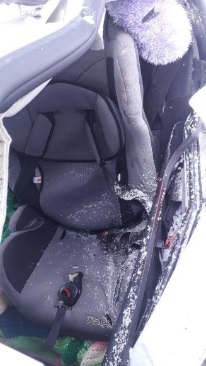 Доля ДТП с участием детей - пассажиров от общего показателя аварийности с участием детей составила 45%.В 7 случаях ДТП водители перевозилиюных пассажиров в возрасте до 12 летс нарушением правил перевозки детей, вэтих аварияхтравмированы 8несовершеннолетних(5; +166,7%) и 1 погиб (0; +100%):Екатеринбург 2 ДТП; Ревда, Нижний Тагил, Заречный, Новая Ляля, Серов по – 1 ДТП.Троих детейперевозили в детских удерживающих устройствах, не соответствующих росту и весу юных пассажиров, еще шестерых- без детских удерживающих устройств ине пристегнутыми ремнями безопасности.По месту расположения в транспортном средстве большая часть пострадавших приходится на заднее пассажирское сидение слева (26) и справа (23).Подавляющее большинство происшествий, в которых пострадали дети-пассажиры- это столкновения транспортных средств (35; -10,3%), количество травмированных в них детей уменьшилось на 16% (42), при этом количество погибших увеличилось на 100% (6). Устойчивый рост количества ДТП с участием детей-пассажиров зарегистрирован с 10.00 до 20.00 (32 ДТП, 45 ранены и 4 погибли), с максимальными значениями аварийности в период с 17.00 до 21.00 (17 ДТП, 20 ранены, 3 погибли) и с 12.00 до 15.00 (12 ДТП, 22 ранены). Большинство аварий произошло в воскресенье (10 ДТП, 12 ранены, 4 погибли) и в понедельник (5 ДТП, 6 ранены).На автомобильных дорогах, расположенных в черте населенных пунктов, зарегистрировано 81 ДТП (+65,3%), в которых пострадали 90 (+67%) детей 
и 3 погибли (+100%). Увеличение количества ДТП в населенных пунктах произошло в Екатеринбурге – 41 (+52%); Каменске-Уральском – 5(+100%); Туринске – 4 (+100%); Серове – 3 (+100%);Артях, Березовском, Каменском районе, Карпинске, Красноуфимске, Первоуральске по 2 (+100%); в Верхней Пышме, Заречном, Краснотурьинске, Кушве, Пригородном районе Н.Тагила и Тугулыме по 1 (+100%). На автомобильных дорогах вне населенных пунктов зарегистрировано 12 ДТП (-40%), травмированы 13 (-52%) детей и 5 погибли (+100%). Из них, на дорогах федерального значения зарегистрировано 6 ДТП (+50%), в которых пострадали 9 детей (+50%) и 2 погибли (+100%). На автомобильных дорогах регионального значения произошло10 ДТП (-41,2%), в которых 7 (-68,2%) детей получили травмы различной степени тяжести и 4 погибли (+100%). На дорогах местного значения зарегистрировано 63 ДТП (+43,2%), в которых травмированы 73 (+49%) ребенка и 2 погибли (+100%).С участием детей-пешеходов зарегистрировано 
48 ДТП (24; +84,6%), в которых пострадали 46 (25; +70,4%) детей
и 2 погибли (+100%). От общего показателя аварийности с участием несовершеннолетних доля ДТП с участием детей- пешеходов составила 50%.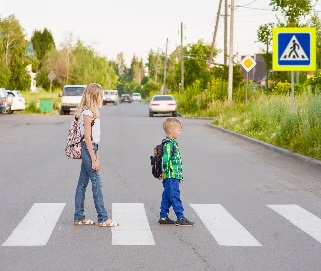 На 100% (20) увеличилось количество ДТП по собственной неосторожности несовершеннолетних пешеходов, в которых пострадали 18 несовершеннолетних (+80%) и2 ребенка погибли (+100%).Каждый второй наезд на ребенка (20 ДТП) совершен напешеходном переходе. В таких происшествиях травмированы 20 юных пешеходов(+43%). На 50% (6) увеличилось количество происшествий с детьми-пешеходами 
в темное время суток, когда одним из сопутствующих факторов ДТП стало отсутствие у ребенка на верхней одежде или рюкзаке световозвращающих элементов. Участникамикаждого второго происшествия (21)стали дети-пешеходы в возрасте 9-10 лет (+500%) и 12-13 лет (+200%). Все наезды произошли в городах и населенных пунктах. Наибольшие показатели количества ДТП с участием детей-пешеходов зафиксированы в субботу (10 ДТП; +400%) ипятницу (8 ДТП; +167%). Наименьшее количество наездов зарегистрированы в четверг (5 ДТП).  По времени совершения самым опасным является с 15 до 19 часов, в это время произошло 72% ДТП с участием юных пешеходов (26 ДТП, 24 ранены, 2 погибли;), при этом максимальные значения зарегистрированы в период с 17 до 18 часов (12 ДТП). Растет количество наездов и в период с 07 до 09 часов (7 ДТП), когда дети идут в школу. Минимальное количество ДТП по времени совершения произошло в период с 11 до 13 (2 ДТП) и с 21.00 до 07.00 (2 ДТП). С 09 до 10 часов ДТП не зарегистрированы.В 19 случаях ДТП (40%) произошли по маршрутам следования детей из дома в образовательную организацию и обратно. Данные участки входят в паспорта дорожной безопасности образовательных организаций (не более 800 метров от образовательной организации).С участием юных водителей велотранспорта зарегистрировано 2 ДТП (+100%), в результате которых пострадали 2 ребенка (+100%), из них один пострадал по собственной неосторожности. При этом в обоих случаях у детей отсутствовали средства пассивной защиты (шлем, налокотники, наколенники).По результатам проведенного дифференцированного анализа состояния детского дорожно-транспортного травматизма отслеживается рост количества ДТП на 33,3%, раненых детей на 26%. При этом количество погибших выросло на 100%. Подавляющее большинство происшествий произошло из-за грубых нарушений ПДД РФ водителями транспортных средств (превышение скоростного режима, выезд на полосу встречного движения, несоблюдение правил проезда пешеходных переходов). Вина несовершеннолетних усматривается в 21 ДТП из 92 и составляет 22% от общего количества дорожных аварий с участием детей: Екатеринбург 11
(1 погиб; +57%),Каменск-Уральский 3 (1 погиб; +100%), Арти и Туринск по 2 (+100%), Краснотурьинск, Тугулым, Заречный по 1 (+100%). Основными нарушениями
ПДД РФ, допущенными юными пешеходами, сталипереход проезжей части в неустановленном месте (8), неожиданный выход на проезжую часть из-за стоящего транспортного средства, сооружений (6) и нахождение на проезжей части без цели перехода (1), иные нарушения ПДД пешеходами (6).Принимая во внимание результаты дифференцированного анализа детского дорожно-транспортного травматизма,НЕОБХОДИМО:1. При организации деятельности Госавтоинспекции обращать пристальное внимание на пресечение грубых правонарушений на дорогах регионального 
и местного значения водителями автотранспортных средств, связанных 
с выездом на встречную полосу, не предоставлением преимущества в движении пешеходам, нарушением скоростного режима, нарушением ПДД при перевозке детей.На дорогах федерального и регионального значения усилить работу нарядов ДПС в период неблагоприятных метеорологических условий.2. Продолжить регулярное патрулирование маршрутов на предмет выявлениянесовершеннолетних пешеходов, велосипедистов, двигающихся с нарушением ПДД РФ, в том числе без световозвращающих элементов и юных водителей транспортных средств, не имеющих права управления. Когда имеются предпосылки к нарушениям 
ПДД РФ пешеходами и велосипедистами, обеспечить привлечение внимания участников дорожного движения к соблюдению ими требований ПДД РФ, посредством специальных громкоговорящих установок.3. Продолжить работу по разъяснению несовершеннолетним участникам дорожного движения правил безопасного перехода проезжей части, опасности использования во время перехода мобильных гаджетов, наушников, капюшонов, выборе безопасных мест для катания при использовании велосипедов и средств индивидуальной мобильности (электроскутеры, гироскутеры, ролики, самокаты, скейтборды, сигвеи, моноколеса и т.п.). 4. Во дворовых территориях, по маршрутам движения детей «дом-школа-дом», в местах массового нахождения граждан, общественном транспорте продолжить проведение разъяснительной работы с населением о правилах безопасного перехода проезжей части, перевозки детей в автомобилях, ответственности за нарушение требований ПДД РФ, возможные последствия ДТП, в том числе с привлечением инспекторов подразделений по делам несовершеннолетних и защите их прав, участковых уполномоченных.8. Продолжить проведение социально-значимых мероприятий в социальных сетях, направленных на повышение культуры поведения участников дорожного движения (водителей, пешеходов, в том числе перевозящих детей в колясках, санках), обеспечение безопасности детей на дорогах. К проведению мероприятий привлечь представителей общественных организаций, популярных блогеров, отряды юных инспекторов движения, волонтерские движения.9. При планировании и проведении мероприятий учитывать положения санитарно-эпидемиологических правил СП 3.1/2.4.3598-20 «Санитарно- эпидемиологические требования к устройству, содержанию и организации работы образовательных организаций и других объектов социальной инфраструктуры для детей и молодежи в условиях распространения новой коронавирусной инфекции (COVID-19)», утвержденных постановлением Главного государственного санитарного врача Российской Федерации от 30 июня 2020 г. №	16, а также иных документов по вопросам противодействия распространению новой коронавирусной инфекции (COVID-19).УГИБДД ГУ МВД России по Свердловской области